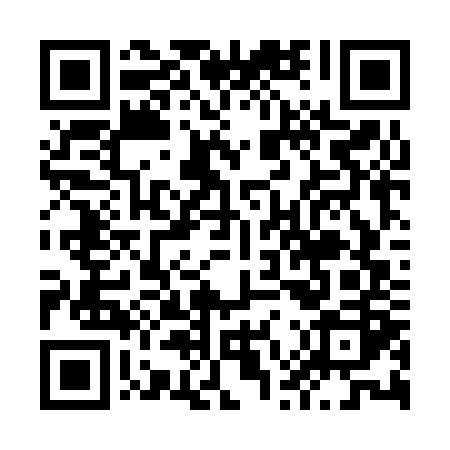 Ramadan times for Paulo Afonso, BrazilMon 11 Mar 2024 - Wed 10 Apr 2024High Latitude Method: NonePrayer Calculation Method: Muslim World LeagueAsar Calculation Method: ShafiPrayer times provided by https://www.salahtimes.comDateDayFajrSuhurSunriseDhuhrAsrIftarMaghribIsha11Mon4:274:275:3711:432:545:485:486:5412Tue4:274:275:3711:432:545:485:486:5313Wed4:274:275:3711:422:545:475:476:5314Thu4:274:275:3711:422:555:475:476:5215Fri4:274:275:3711:422:555:465:466:5216Sat4:274:275:3711:412:555:465:466:5117Sun4:274:275:3711:412:555:455:456:5118Mon4:274:275:3711:412:555:445:446:5019Tue4:274:275:3711:412:555:445:446:4920Wed4:274:275:3711:402:555:435:436:4921Thu4:274:275:3711:402:555:435:436:4822Fri4:274:275:3711:402:555:425:426:4823Sat4:274:275:3711:392:555:425:426:4724Sun4:274:275:3711:392:555:415:416:4725Mon4:274:275:3711:392:555:415:416:4626Tue4:274:275:3711:382:555:405:406:4627Wed4:274:275:3711:382:555:395:396:4528Thu4:274:275:3711:382:555:395:396:4429Fri4:274:275:3711:382:555:385:386:4430Sat4:274:275:3711:372:555:385:386:4331Sun4:274:275:3711:372:555:375:376:431Mon4:274:275:3611:372:555:375:376:422Tue4:274:275:3611:362:555:365:366:423Wed4:274:275:3611:362:555:365:366:414Thu4:274:275:3611:362:555:355:356:415Fri4:264:265:3611:352:555:345:346:406Sat4:264:265:3611:352:555:345:346:407Sun4:264:265:3611:352:545:335:336:398Mon4:264:265:3611:352:545:335:336:399Tue4:264:265:3611:342:545:325:326:3810Wed4:264:265:3611:342:545:325:326:38